NOTULEN Agenda RTM*)*) beri tanda centang () pada agenda yang sesuaiPembahasan Kesimpulan RTMMenunggu waktu pelaksanaan visitasiPerlu meninjau ulang dan memahami lagi setiap butir instrumen dengan cermat, karena butir instrumen terlalu banyak.Memperbaiki kekurangan-kekurangan yang ada di prodi Pendidikan Musik untuk segera ditindak lanjuti. Yogyakarta, 28 Januari 2021Disetujui Oleh 				Diperiksa Oleh 			Dibuat Oleh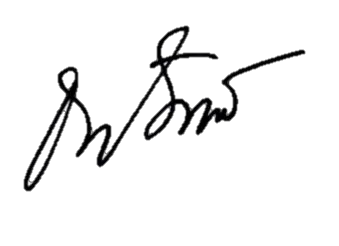 Dr. Dra. Sri Harti Widyastuti, M.Hum       Siti Mahripah, M.App.Ling.       (Dr. Ayu Niza Machfauzia, M. Pd.)Dekan FBS UNY			UPM FBS UNY	           	           NotulisHari/Tanggal:Rabu-Kamis/ 27-28 Januari 2021 Waktu rapat:DARING (ZOOM)Pimpinan rapat:Dr. Dra. Sri Harti Widyastuti, M.Hum.Notulis:Pendidikan MusikPeserta :51 orang (daftar terlampir)Bahan RTM:TerlampirHasil Audit Mutu Internal (hasil/temuan audit) UNY√Umpan balik  dari  stakeholder, misalnya  keluhan  stakeholder, hasil survei kepuasan stakeholder terhadap layanan UNYKinerja proses yang meliputi kinerja layanan, kinerja dosen, dll di UNYPencapaian sasaran mutu/ indikator kinerja, seperti analisis kesesuaian kompetensi lulusanStatus tindakan koreksi dan pencegahan yang dilakukan atau tindak lanjut dari permintaan tindakan koreksi (PTK) yang pernah dibuat.Status tindak lanjut dari hasil Tinjauan Manajemen jenjang di bawahnya atau periode sebelumnya.Perubahan sistem manajemen mutu atau peningkatan sistem mutuNoTemuan audit/permasalahanRencana Tindakan koreksi/ Tindak lanjut oleh manajemenWaktu pelaksanaanPenanggungjawab1.Prodi Pendidikan Musik belum di visitasi. Hal ini dikarenakan kurang adanya koordinasi antara auditee dengan auditor. Menunggu dilaksanakannya visitasiMenunggu info dari LPMPPKaprodi2.Kurang memahami maksud dari beberapa butir instrumen, karena butir instrumennya terlalu banyakAkan mencermati ulang butir-butir instrumen yang digunakan Februari 2021Gugus Penjamu Prodi dan Pengelola Prodi3.Masih lemahnya penggunaan Be-Smart dalam PBMMengadakan workshop penggunaan Be-Smart khusus untuk dosen musikFebruari 2021Dott. Birul Walidaini, M. Mus.4.Kurangnya dosen yang memiliki jabatan fungsional Lektor Kepala. Hal ini adanya kendala publikasi karya ilmiah.Mengadakan pendampingan dan memfasilitasi dosen untuk termotivasi dalam menulis karya ilmiah guna percepatan kenaikan jabatan fungsional ke Lektor KepalaMaret 2021Kajur dan Sekjur5.